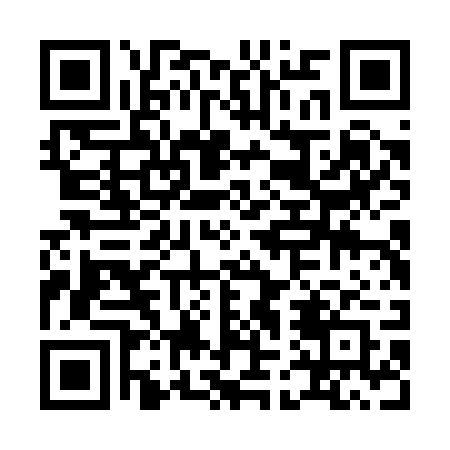 Prayer times for Arlena di Castro, ItalyWed 1 May 2024 - Fri 31 May 2024High Latitude Method: Angle Based RulePrayer Calculation Method: Muslim World LeagueAsar Calculation Method: HanafiPrayer times provided by https://www.salahtimes.comDateDayFajrSunriseDhuhrAsrMaghribIsha1Wed4:176:071:106:078:139:562Thu4:166:061:106:088:149:573Fri4:146:051:106:098:159:594Sat4:126:031:096:098:1610:015Sun4:106:021:096:108:1710:026Mon4:086:011:096:118:1810:047Tue4:066:001:096:118:2010:068Wed4:045:581:096:128:2110:079Thu4:035:571:096:128:2210:0910Fri4:015:561:096:138:2310:1111Sat3:595:551:096:148:2410:1212Sun3:575:541:096:148:2510:1413Mon3:555:531:096:158:2610:1614Tue3:545:521:096:168:2710:1715Wed3:525:511:096:168:2810:1916Thu3:505:501:096:178:2910:2017Fri3:495:491:096:178:3010:2218Sat3:475:481:096:188:3110:2419Sun3:465:471:096:188:3210:2520Mon3:445:461:096:198:3310:2721Tue3:435:451:096:208:3410:2822Wed3:415:441:096:208:3510:3023Thu3:405:441:106:218:3610:3124Fri3:385:431:106:218:3710:3325Sat3:375:421:106:228:3810:3426Sun3:365:411:106:228:3910:3627Mon3:345:411:106:238:4010:3728Tue3:335:401:106:238:4010:3829Wed3:325:401:106:248:4110:4030Thu3:315:391:106:248:4210:4131Fri3:305:381:106:258:4310:42